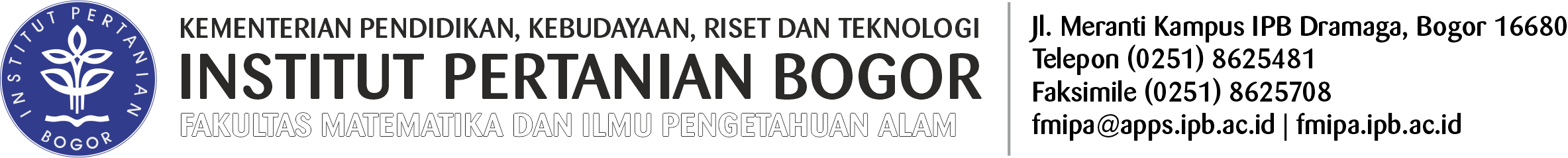 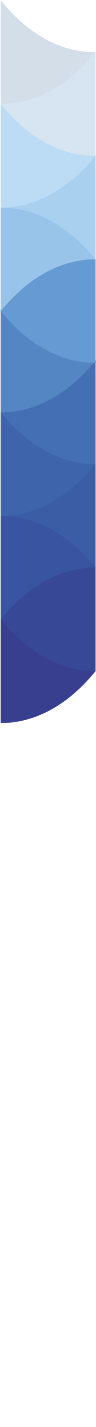 *) format doc atau pdf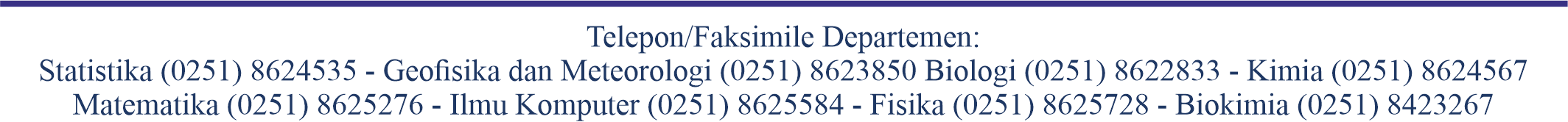 BUKTI PENYERAHAN TESIS/DISERTASIBUKTI PENYERAHAN TESIS/DISERTASIBUKTI PENYERAHAN TESIS/DISERTASIBUKTI PENYERAHAN TESIS/DISERTASIBUKTI PENYERAHAN TESIS/DISERTASINama Mahasiswa : ............................................................................................................................................: ............................................................................................................................................: ............................................................................................................................................: ............................................................................................................................................: ............................................................................................................................................: ............................................................................................................................................Alamat: ............................................................................................................................................: ............................................................................................................................................: ............................................................................................................................................: ............................................................................................................................................: ............................................................................................................................................: ............................................................................................................................................  ............................................................................................................................................  ............................................................................................................................................  ............................................................................................................................................  ............................................................................................................................................  ............................................................................................................................................  ............................................................................................................................................  Telp. ……………………………………..…  Telp. ……………………………………..…  Telp. ……………………………………..…/HP. ……………………………………………../HP. ……………………………………………../HP. ……………………………………………..Nomor Pokok: ...................................................................: ...................................................................: ...................................................................Program Studi: ............................................................................................................................................: ............................................................................................................................................: ............................................................................................................................................: ............................................................................................................................................: ............................................................................................................................................: ............................................................................................................................................Sponsor: ............................................................................................................................................: ............................................................................................................................................: ............................................................................................................................................: ............................................................................................................................................: ............................................................................................................................................: ............................................................................................................................................Tanggal Ujian: Tesis/ Sidang Promosi ……………………………………………: Tesis/ Sidang Promosi ……………………………………………: Tesis/ Sidang Promosi ……………………………………………: Tesis/ Sidang Promosi ……………………………………………: Tesis/ Sidang Promosi ……………………………………………: Tesis/ Sidang Promosi ……………………………………………Judul Tesis/: ............................................................................................................................................: ............................................................................................................................................: ............................................................................................................................................: ............................................................................................................................................: ............................................................................................................................................: ............................................................................................................................................Disertasi: ............................................................................................................................................: ............................................................................................................................................: ............................................................................................................................................: ............................................................................................................................................: ............................................................................................................................................: ............................................................................................................................................  ............................................................................................................................................  ............................................................................................................................................  ............................................................................................................................................  ............................................................................................................................................  ............................................................................................................................................  ............................................................................................................................................Penyerahan Tesis/Disertasi :Penyerahan Tesis/Disertasi :PenerimaPenerimaTanggalTanggalTanggalTandatanganJumlahA.  Komisi Pembimbing :A.  Komisi Pembimbing :1. ……………………………………………….1. ………………………………………………........ /............. /....../.........................................1 eks2. ……………………………………………….2. ………………………………………………........ /............. /....../.........................................1 eks3. ……………………………………………….3. ………………………………………………........ /............. /....../.........................................1 eks4.. ……………………………………………….4.. ………………………………………………........ /............. /....../.........................................1 eks5. ……………………………………………….5. ………………………………………………........ /............. /....../.........................................1 eksB.  Program Studi :B.  Program Studi :      ………………………………….……..……….      ………………………………….……..………........ /............. /....../....... ...................................1 eksC.  Perpustakaan IPBC.  Perpustakaan IPB....... /............. /....../....... ...................................1 eks + CD *)